Onthaalbrochure en richtlijnen voor geleiders Hondenschool LupusVereniging Zonder WinstoogmerkHalen – Koekoeklaan z/n – 3545 HalenWebsite: www.hslupus.beMail: hslupus@hotmail.comAangesloten: KKUSH onder nummer 1007HONDENSCHOOL LUPUS V.Z.W.Aangesloten bij de Koninklijke Kynologische Unie Sint-Hubertus onder nr. 1007---------------------------------------------------------------------------------------GEHOORZAAMHEID - FLYBALLTerreinen: KOEKOEKLAAN Z.N. – 3545 HALENRAAD VAN BESTUURVoorzitter: -------------------------- Sigrid Claus---------0496/72.30.70Penningmeester: --------------------- Sylvie Smets -------- 0497/12.98.24Secretaris:--------------------------- Elke Honshoven------0486/25.25.24 Commissarissen: --------------------- Johan Baerts-------- 0497/12.98.24					       Steven Dausy--------0478/23.65.68					       Jimmy Maris---------0491/36.03.54VERANTWOORDELIJKEN ( AANGESTELD DOOR DE RAAD VAN BESTUUR) Verantwoordelijke gehoorzaamheid -----	Johan Baerts	Verantwoordelijke flyball---------------	Sigrid ClausVerantwoordelijke nevenactiviteiten -----	Sigrid ClausLedensecretariaat --------------------	Steven DausyMateriaalmeester ---------------------	Danny VandenberghVerantwoordelijke kantine -------------	Ria Cox Verantwoordelijke website---------- ---      Nick Lieten REKENINGNUMMER FINANCIËLE INSTELLINGKBC: BE40-7351–1508-8363INFOLESAlle nieuwe leden worden uitgenodigd op een infoles die zal doorgaan elke eerste maandag van de maand om 19u in de kantine. DOELDe geleider en de hond op elkaar laten afstemmen en hen met de leerstof in contact brengen om er op die manier de optimale combinatie uit te halen voor zichzelf, alsook voor een aangename sfeer in de omgeving.Lijst der bevelenACHTER: De hond loopt te ver vooruit.AF: De hond moet gaan liggen en eventueel ter plaatse blijven liggen indien de geleider zich verwijdert.BLIJF: Bijbevel gebruikt bij het aanleren van de zit-, af- en sta-oefening. Bijvoorbeeld: “sta en blijf”. Dit wordt achteraf het liefst weggelaten, want het bekleedt enkel de functie van bijbevel.APPORT: Het terugbrengen van een voorwerp.DICHT: De hond gaat te ver van het linkerbeen (mag niet meer dan ½ meter).KALM-RUSTIG: Tot de orde roepen.FOEI: De hond snuffelt, springt tegen de geleider, toont agressiviteiten ten opzichte van andere honden of eventueel personen.HOOG: Het overschrijden door middel van een sprong.KEER: Laat de hond weten dat men zal teruggaan in de richting vanwaar men gekomen is. De hond dient mee terug te draaien.HIER-KOM: De hond laten weten dat het vorige bevel geen tel meer heeft en dat hij zonder omwegen bij de geleider moet komen.LIG: Zie “AF”.LOS: Bevel tot het lossen van het geapporteerde voorwerp.MAG NIET: Zie “FOEI”.PLAATS: Zie “AF”.STA RECHT: De hond moet onafhankelijk in staande positie komen en eventueel blijven staan bij het verwijderen van de geleider.VAST: Bevel tot het vastnemen van een voorwerp.VOET: De hond moet naast het linkerbeen van de geleider komen zitten en dit recht en evenwijdig met de richting die de geleider aanneemt.VOLG: Maakt de hond attent op de overgang van het stilstaan naar wandelen.ZIT: De hond moet, waar hij zich ook bevindt, een zittende houding aannemen en eventueel blijven zitten bij verwijdering van de geleider.ZIT-VOOR: De hond moet recht voor de geleider gaan zitten (binnen 1 meter). ZOEK: Bevel tot opsporen van een voorwerp.TERUG of PLAATS: Terugsturen naar de plaats. Trainingsuren ZomeruurDinsdag en donderdag19-20u gehoorzaamheid PuppyklasA-klasB-klasC-klas20.15-21.15u gehoorzaamheidPrepuppyklasDebutantenProgramma IProgramma IIFlyballRecreantenWinteruurDonderdag							Zondag 19-20u gehoorzaamheid 					9.30-10.30u gehoorzaamheid Puppyklas						PuppyklasA-klas							A-klasB-klas							B-klasC-klas							DebutantenProgramma1Programma2 20.15-21.15u gehoorzaamheid				10.45-11.45u gehoorzaamheidPrepuppyklas						PrepuppyklasDebutanten						C-klasProgramma I						RecreantenProgramma II 						FlyballFlyball							Openingsuren kantineDinsdag en donderdag van 18.30 tot 22uZondag van 9.15 tot 13uLidgeld Het lidgeld bedraagt € 60 per jaar voor een lid met hond.Een steunend lid betaalt € 30 voor een jaar (lid zonder hond/geen kwartaalberekening). Het lidgeld vervalt telkens de eerste maand van het jaar en is dan te hernieuwen vóór het einde van januari.Families: het eerste toetredende lid van een familie betaalt € 60 per jaar, een tweede toetredend lid € 55, een derde toetredend lid € 50 en een vierde of volgend toetredend lid € 45.Steeds moet het tweede of volgende toetredende lid deel uitmaken van dezelfde familie en gedomicilieerd zijn op hetzelfde adres.Een tweede geleider per hond is mogelijk: deze persoon betaalt € 40 lidgeld per jaar.*Berekening lidgeld per kwartaal: 1ste kwartaal: € 60, 2de kwartaal: € 55, 3de kwartaal: € 50, 4de kwartaal: € 45.*Berekening lidgeld tweede geleider per kwartaal: 1ste kwartaal: € 40, 2de kwartaal: € 35, 3de kwartaal: € 30, 4de kwartaal: € 25.Rekeningnummer financiële instelling: KBC BE40-7351–1508-8363Beknopte aanwijzingen voor de geleiders die les volgen in onze verenigingElke geleider werkt zoveel mogelijk naar de proeven toe en neemt hieraan deel indien mogelijk.De geleider die te laat komt, meldt zich eerst bij de lesgevende instructeur, kandidaat-instructeur of stagelopende instructeur.Tijdens een en dezelfde les mag de hond niet van geleider wisselen.Loopse teven zijn niet toegelaten in de klas.Een prikband is verboden (ook omgekeerd).Slaan of stampen naar de hond is verboden.Roken in de les is verboden. Eén geleider mag slechts werken met één hond tijdens dezelfde les.Iedere geleider houdt zijn hond aan de lijn.Er worden geen honden vastgemaakt aan de afrastering van de verschillende terreinen.De overgang van een klas naar de volgende gebeurt aan de hand van een overgangsproef afgenomen door twee instructeurs, ofwel één instructeur en één kandidaat-instructeur of één stagelopende instructeur.Beschouw uw hond als een goede vriend en niet als een uitlaatklep voor uw kwade luim.Ouderdom van de geleider: vanaf 12 jaar. De voornaamste vereiste is echter dat de geleider de hond meester blijft. Uitzonderingsgevallen zullen besproken worden door de raad van beheer en hun uitspraak zal bindend zijn.Iedereen volgt les zoals die door de instructeur gegeven wordt en voert alle bevelen uit.Als basis hiervoor wordt het programma van de Kynologische Unie Sint-Hubertus gevolgd.Uitwerpselen van de hond worden door de geleider zelf opgeruimd. Hiervoor zijn de nodige vuilbakken voorzien.Elke geleider blijft persoonlijk verantwoordelijk voor de schade veroorzaakt door zijn hond. Daarom zijn geleiders verplicht om zich in orde te zetten met hun verzekering.Elke deelnemende hond moet ingeënt zijn.Het bereikte resultaat is evenredig met het geduld, goede wil en vertrouwen van de geleider. Ook thuis moet er met de hond gewerkt worden.Maak het de instructeurs, kandidaat-instructeurs en stagelopende instructeurs niet onnodig lastig. Zij doen dit werk volkomen belangeloos en uit liefde voor de hond. Een goed opgevoede hond is voor de mens een aangename kameraad.Bij moeilijk op te lossen problemen kan de geleider zich wenden tot een lid van de raad van beheer.Er worden geen honden toegelaten in de speeltuin van de stad Halen.In de kantine is het verboden om eigen drank te benuttigen.Inschrijven voor de les is verplicht (online via www.hslupus.be - Inschrijven lessen) en kan tot 24 uur op voorhand. Wie niet aanwezig kan zijn, schrijft zich terug uit.Hondenschool Lupusvereniging zonder winstoogmerk
aangesloten bij de KKUSH onder nummer 10071ste kwartaal 1 januari t.e.m. 31 maart 2de kwartaal 1 april t.e.m. 30 juni3de kwartaal 1 juli t.e.m. 30 september 4de kwartaal 1 oktober t.e.m. 31 december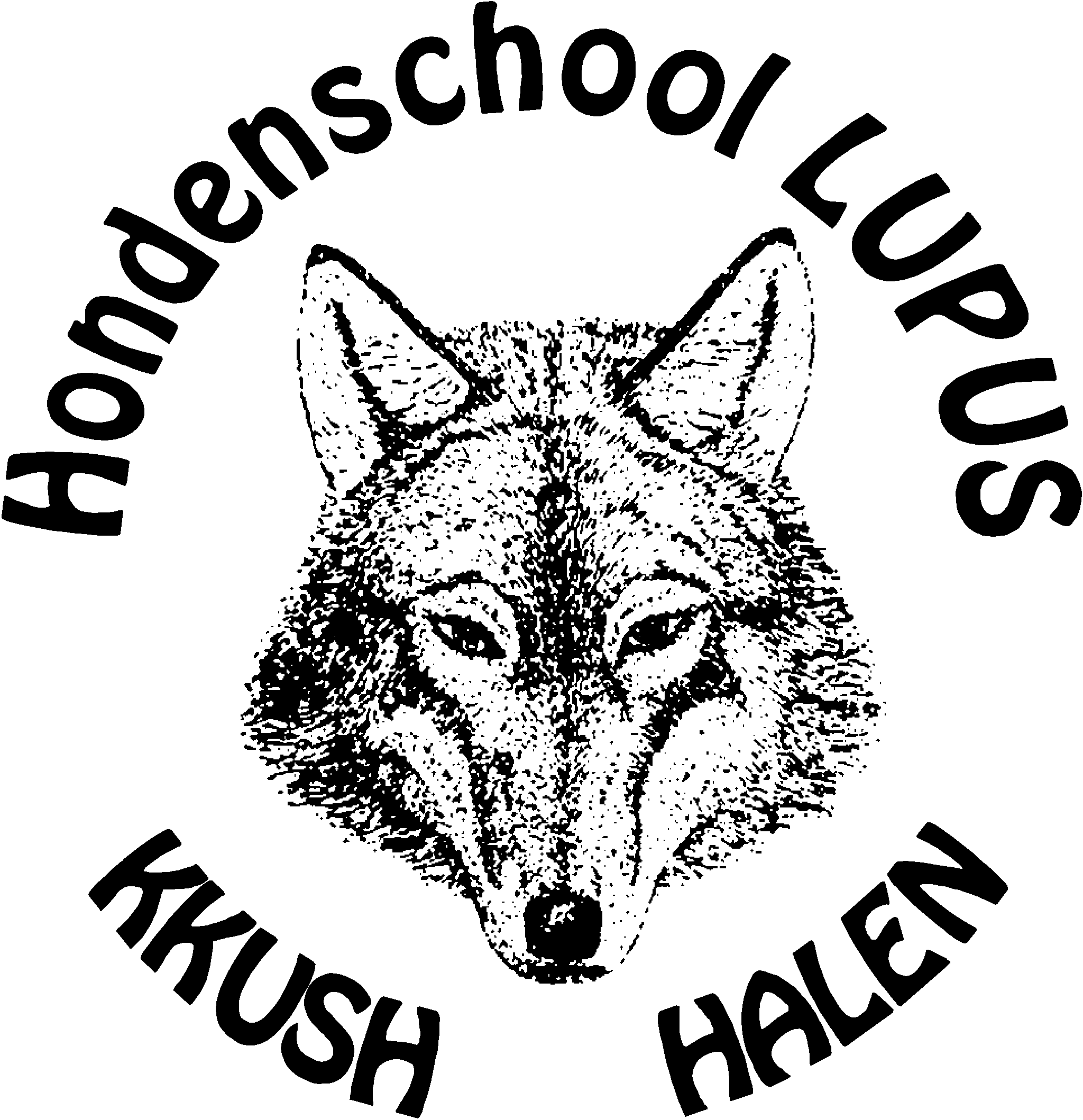 